Běhací kufr - dorty vypočítej, kolik je komu let písmena jsou pevně spojena s dortyseřaď dorty vzestupně dle let oslavencevylušti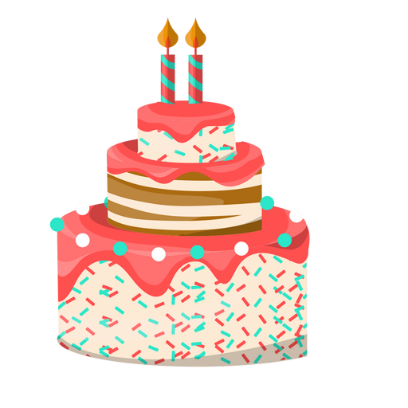 Alex(40+23):7=	L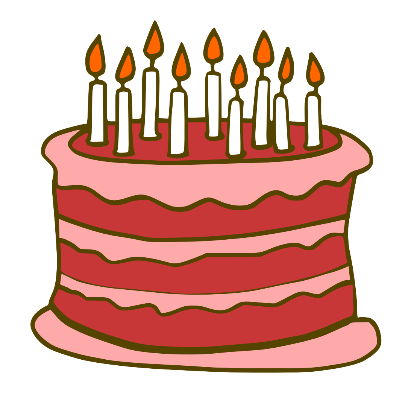 Victorie1000:50:4=	A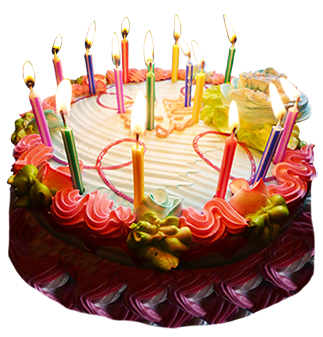 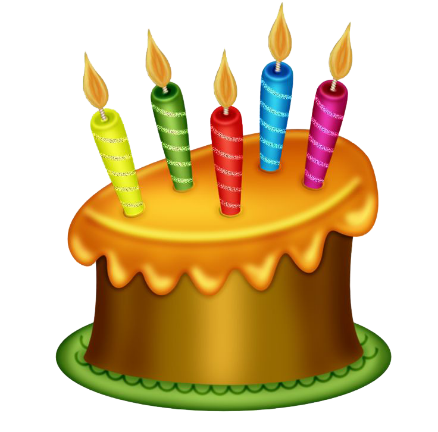 Julie144:12=	IEliška90:6=	E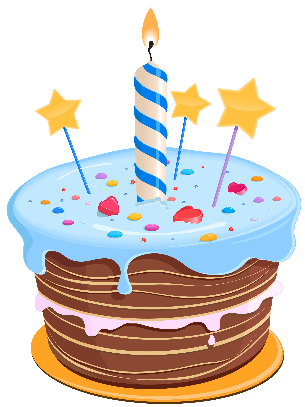 Daniel144:8:9=	T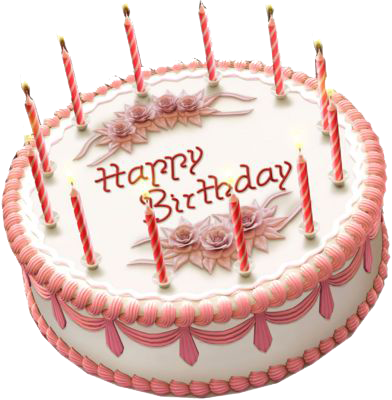 Veronika180:5:6:3:2=	IBěhací kufr - dortyAlexVictorieJulie	Eliška	Daniel	Veronika	Řešení:                     Co víš o tajence? To nejzajímavější pro tebe, napiš.Běhací kufr - dortyAlexVictorieJulie	Eliška	Daniel	Veronika	Řešení:                     Co víš o tajence? To nejzajímavější pro tebe, napiš.